Lacock Primary School – Year 3/4 Beech Class. Branching databases (Computing)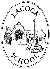 Lacock Primary School – Year 3/4 Beech Class. Branching databases (Computing)Lacock Primary School – Year 3/4 Beech Class. Branching databases (Computing)Lacock Primary School – Year 3/4 Beech Class. Branching databases (Computing)Important Vocabulary Important Vocabulary Include here images/pictures/maps/diagrams  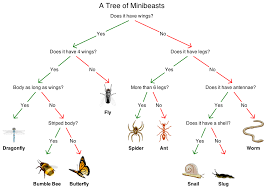 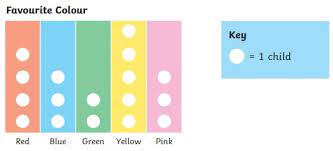 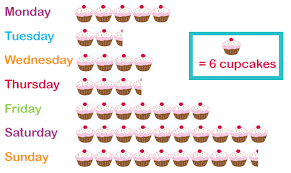 Key Skills Attribute A characteristic or quality. A sour taste is an attribute of a lemon.Include here images/pictures/maps/diagrams  To create questions with yes/no answers.To identify the object attributes needed to collect relevant data.To create a branching databaseTo explain why it is helpful for a database to be well structured.To identify objects using a branching databaseTo compare the information shown in a pictogramBranching databaseA way of classifying (grouping) objects based on similar or different attributes.Include here images/pictures/maps/diagrams  To create questions with yes/no answers.To identify the object attributes needed to collect relevant data.To create a branching databaseTo explain why it is helpful for a database to be well structured.To identify objects using a branching databaseTo compare the information shown in a pictogramdatabaseA collection of data (information) that is stored on a computer.Include here images/pictures/maps/diagrams  Curriculum links structureThe way a thing is made up of a number of parts joined together.Include here images/pictures/maps/diagrams  Maths – collecting and presenting dataScience – asking questions, presenting data, characteristsselectingTo choose or to pick. Include here images/pictures/maps/diagrams  Maths – collecting and presenting dataScience – asking questions, presenting data, characteristspictogramA representation of data through the use of picturesInclude here images/pictures/maps/diagrams  Maths – collecting and presenting dataScience – asking questions, presenting data, characteristscompareTo describe the similarities and differences between things.Include here images/pictures/maps/diagrams  Maths – collecting and presenting dataScience – asking questions, presenting data, characteristsDecision treeUsed for making decisions in computer programming.Include here images/pictures/maps/diagrams  Maths – collecting and presenting dataScience – asking questions, presenting data, characteristsInclude here images/pictures/maps/ diagrams  Include here images/pictures/maps/ diagrams  Key Knowledge/Facts Key Knowledge/Facts Include here images/pictures/maps/ diagrams  Include here images/pictures/maps/ diagrams  In a pictogram, the picture can represent more than 1 person or object. You could use a circle representing 10 children when asking them their favourite colour. If only 5 children liked blue, you would draw half a circle. We are going to be using j2 data to create our branching trees and pictograms.It is called a Branching database as the lines look like the branches from a tree!In a pictogram, the picture can represent more than 1 person or object. You could use a circle representing 10 children when asking them their favourite colour. If only 5 children liked blue, you would draw half a circle. We are going to be using j2 data to create our branching trees and pictograms.It is called a Branching database as the lines look like the branches from a tree!What I should already know: 	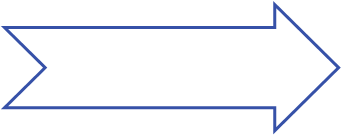 What I should already know: 	What I should already know: 	What I should already know: 	